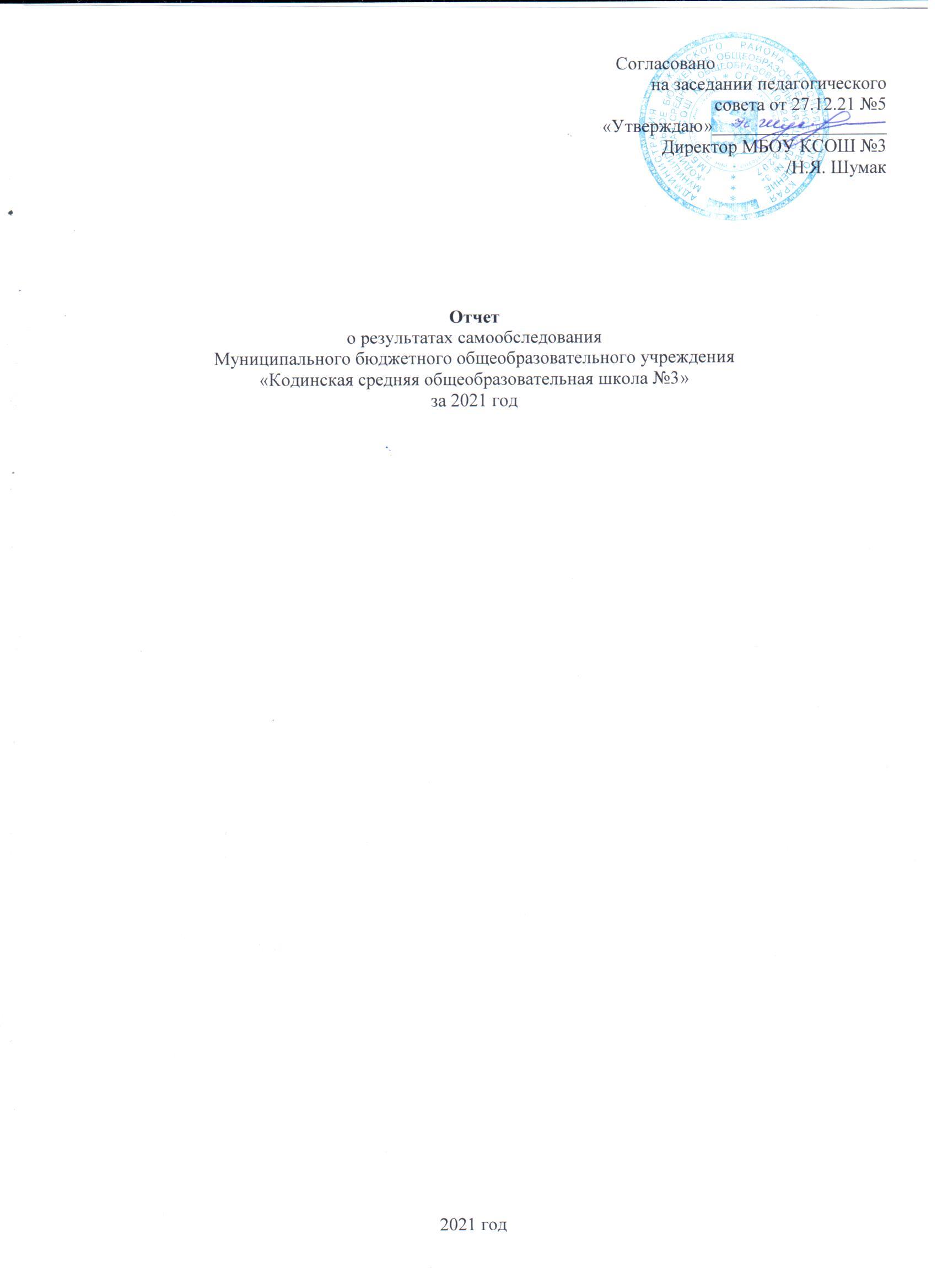 I АНАЛИТИЧЕСКАЯ  ЧАСТЬ.  РАЗДЕЛ 1. ОБЩИЕ СВЕДЕНИЯ ОБ ОБЩЕОБРАЗОВАТЕЛЬНОЙ ОРГАНИЗАЦИИ1.1. Полное наименование общеобразовательного учреждения в соответствии с Уставом: Муниципальное бюджетное общеобразовательное учреждение «Кодинская средняя общеобразовательная школа №3» 1.2. Юридический адрес: 663491, Красноярский край, Кежемский район, город Кодинск, улица Колесниченко, дом 161.3. Фактический адрес: 663491, Красноярский край, Кежемский район, город Кодинск, улица Колесниченко, дом 16Телефон, факс, адрес электронной почты, адрес сайта: 8(39143)2-18-10, 8(39143)2-17-51, kod_shkola3@mail.ru,http://школа3.кодинск-обр.рф/1.4. Учредители: Администрация Кежемского района1.5. Имеющиеся лицензии на образовательную деятельность: от 07.03.2018 г., серия 24Л01, № 0002766, регистрационный номер 9542-л, выдана Министерством образования Красноярского края, срок действия – бессрочно.1.6. Свидетельство о государственной аккредитации: от 18.03.2019 г., серия ОП      24АО1       № 0001349, регистрационный номер 4910, Министерством образования Красноярского края, действительно до 29.04.2023 г.1.7. Директор общеобразовательного учреждения: Шумак Наталья Яковлевна1.8. Заместители директора ОУ по направлениям: заместители директора по учебно-воспитательной работе –Лебедева Елена Владимировна, Базанова Татьяна Борисовна;заместитель директора по воспитательной работе – Попова Елена Вадимовна;заместитель директора по научно-методической  работе – Щеголева Ирина Викторовна;заместитель директора по административно-хозяйственной части – Бивол Оксана Орестовна1.9. Органы общественного самоуправления общеобразовательной организации: Общешкольный родительский комитет МБОУ КСОШ №3 председатель – Багреева Юлия Николаевна1.10. Организационно-правовое обеспечение образовательной деятельности общеобразовательной организации:- Устав, утвержденный постановлением Администрации района от 26.12.2017 г.              № 1060-п;- свидетельство о постановке на учет в налоговом органе от 10.05.2017  г.   № 2420003167;- лист записи Единого государственного реестра юридических лиц от 11.01.2018 г.             № 1022400828207;- коллективный договор (регистрационный № 141 от 28.06.2018 г.);- локальные акты федерального, муниципального, школьного уровней;- программа развития на 2020 – 2023 г.г.;- основная образовательная программа начального общего образования (по ФГОС);;- основная образовательная программа основного общего образования (по ФГОС);основная образовательная программа основного среднего образования (по ФГОС);- основная образовательная программа среднего общего образования.РАЗДЕЛ 2. ОРГАНИЗАЦИЯ И СОДЕРЖАНИЕ ОБРАЗОВАТЕЛЬНОГО ПРОЦЕССАКонтингент обучающихся и его структура на 31.12.20212.2.        Анализ  Основной  образовательной программыРАЗДЕЛ 3. КАЧЕСТВО ПОДГОТОВКИ ВЫПУСКНИКОВ И ОБУЧАЮЩИХСЯ 3.1. Система оценки качества образования3.2.Успеваемость и качество знаний обучающихся по итогам 2021года3.3.Сведения об участии выпускников 9-х классов в государственной итоговой аттестации в 2021году3.4.  Сведения об участии выпускников 11-х классов в государственной итоговой аттестации в 2021 году3.5. Участие обучающихся  в  мероприятиях творческой направленности  (конкурсы, смотры, фестивали) 3.6. Участие обучающихся  в  мероприятиях спортивной направленности    (спартакиада, соревнования, турниры)3.7. Распределение выпускников 2021 годаРАЗДЕЛ 4. КАДРОВОЕ ОБЕСПЕЧЕНИЕ ОБРАЗОВАТЕЛЬНОГО ПРОЦЕССА на конец2021 года 4.1.       Характеристика учительских кадров4.2.       Характеристика административно-управленческого персонала4.3.       Сведения о специалистах психолого-медико-социального сопровожденияРАЗДЕЛ 5. ИНФОРМАЦИОННО-ТЕХНИЧЕСКОЕ ОСНАЩЕНИЕ И НАЛИЧИЕ УСЛОВИЙ ОБРАЗОВАТЕЛЬНОГО ПРОЦЕССА5.1.        Характеристика информационно-технического оснащения и условий 5.2. Наличие условий организации образовательного процессаРАЗДЕЛ 6. ДОПОЛНИТЕЛЬНАЯ ИНФОРМАЦИЯВ школе имеется свой флаг, гимн. Действует Совет учреждения.ОБОБЩЕННЫЕ  ВЫВОДЫШкола продолжит работу  пообеспечению функционирования и развития общеобразовательного учреждения, реализации прав граждан на получение гарантированного общедоступного, бесплатного в рамках федеральных государственных образовательных стандартов общего и дополнительного образования в соответствии с Федеральным Законом «Об образовании в Российской Федерации»; обновлению содержания образования:- введение ФГОС среднего общего образования;- повышение качества образования;- повышение профессионального мастерства педагогов;по созданию условий для инклюзивного образования    детей-инвалидов:- совершенствование образовательных услуг для детей с ограниченными возможностями здоровья; - внедрение  ФГОС  основного  общего  образования  для  обучающихся с ОВЗ; повышению уровня  использования информационных технологий в школе:-  внедрение дистанционных технологий обучения в практику работы школы;-  доступ к электронным учебникам и электронным образовательным ресурсам;- осуществление перехода на безбумажный вариант ведения журналов успеваемости.внедрению инновационных технологий и механизмов воспитания патриотизма в современных условиях, опираясь на имеющийся опыт по данному направлению;сохранению и укреплению физического и психического здоровья обучающихся, формированию стремления к здоровому образу жизни;созданию условий для развития и самоопределения детей и подростков через совершенствование системы дополнительного образования;совершенствованию и развитию  дополнительных платных  образовательных услуг за пределами Основных образовательных программ школы.Духовно-нравственное воспитание учащихся не может полноценно осуществляться силами одной только общеобразовательной школы. Необходимо активно включать в этот процесс семью, традиционные российские религиозные организации, общественность, СМИ, учреждения культуры, спорта, социальные учреждения.II.ПОКАЗАТЕЛИ ДЕЯТЕЛЬНОСТИ за 2021 год  (на 31.12.2021 г.) Директор МБОУ КСОШ №3    ________________/ Н. Я. Шумак./ классыколичествок/комплектовколичествообучающихсяпообщеобразовательным программам по программам адаптивного обучения1256551235958133646044371647  итого1125023713536868-625656-7252511836464-924747-8Г-9В( ОВЗ)17-7итого1329428681012222-1112828-итого25050-ВСЕГО2659457321Показатели для анализаКраткая характеристика показателей1.    Наличие структурных элементов:1.    Наличие структурных элементов:ФГОС (1-11 классы)ФГОС (1-11 классы)целевой разделДасодержательный разделДаорганизационный разделДа2.    Соответствие содержания ООП   типу и  особенностям ОУ:2.    Соответствие содержания ООП   типу и  особенностям ОУ:наличие целей и задач образовательной деятельности ОУ и их конкретизация в соответствии с требованиями ФГОС,  типом и спецификой ОУДаналичие обоснования выбора учебных программ различных уровней,  программ факультативных и элективных курсов, программ дополнительного образования и их соответствие типу.целям, особенностям ОУДаналичие описания планируемых результатов  в соответствии с целями, особенностям ОУ и системы их оцениванияДаналичие обоснования реализуемых систем обучения, образовательных методов и технологий и т.д., особенностей организации образовательного процесса в соответствии с типом, целями и особенностями ОУДасоответствие рабочих программ по учебным предметам ФГОС  целям, особенностям ОУ и контингента обучающихсяДасоответствие рабочих программ факультативных, элективных курсов  целям, особенностям ОУ и контингента обучающихся, а также их запросам и интересамДасоответствие рабочих программ дополнительного образования  целям, особенностям ОУ и контингента обучающихся, а также их запросам и интересамДасоответствие индивидуальных образовательных программ, индивидуальных программ по учебным предметам  запросам и потребностям различных категорий обучающихся, а также  целям ОУДасоответствие программ воспитания и социализации учащихся целям, особенностям ОУ и контингента обучающихся, а также их запросам и интересамДаналичие обоснования перечня используемых учебников, учебных пособий, учебного и лабораторного оборудования в соответствии с типом,  целями и особенностями ОУДа3.    Соответствие Учебного плана (УП) Основной  образовательной программе ОУ3.    Соответствие Учебного плана (УП) Основной  образовательной программе ОУналичие в пояснительной записке обоснования выбора уровня изучения предметов инвариантной части УП Даналичие в пояснительной записке обоснования выбора дополнительных предметов, курсов вариативной части УПДаналичие в пояснительной записке обоснования преемственности выбора учебных предметов и курсов по уровням обученияДасоответствие перечня и названия предметов инвариантной части  учебного плана ОУ  БУП ФГОСДасоответствие кол-ва часов, отведенных на изучение учебных предметов инвариантной части БУП (минимальный объем)Дасоответствие распределения часов вариативной части пояснительной записке УП (наличие предметов, элективных, факультативных курсов, обеспечивающих дополнительный уровень обучения в соответствии с  целями и особенностями ОУ)Дасоответствие максимального объема учебной нагрузки требованиям СанПиНДа4.    Структура и содержание рабочих программ4.    Структура и содержание рабочих программуказание в титульном листе на уровень программы (базовый, профильный уровень, расширенное или углубленное изучение) Даналичие в пояснительной записке цели и задач рабочей программы (для самостоятельно составленных программ, а также для программ элективных, факультативных курсов, дополнительного образования, внеурочной деятельности)Дауказание в пояснительной записке на авторскую программу, которая используется в качестве рабочей или источников, на основе которых самостоятельно составлена рабочая программаДаобоснование в пояснительной записке актуальности, педагогической целесообразности использования авторской программы или самостоятельно составленной рабочей программы Даосновное содержание рабочей программы содержит перечисление основных разделов, тем и дидактических элементов в рамках каждой темы (для самостоятельно составленных программ, а также для программ элективных, факультативных курсов, дополнительного образования, внеурочной деятельности)Дав основном содержании рабочей программы выделено  дополнительное (по сравнению с примерной или авторской программой) содержание (для программ по учебным предметам инвариантной части БУП)Даналичие в учебно-тематическом плане перечня разделов, тем, количества часов по каждой темеДаналичие в рабочей программе характеристики основных видов учебной деятельности ученика (для программ в соответствии с ФГОС)Даналичие в требованиях уровню подготовки обучающихся (требованиях к планируемым результатам изучения программы)описания ожидаемых результатов (в том числе с учетом корректировки программы и внесения дополнительного содержания) и способов их определения (для самостоятельно составленных программ, а также для программ элективных, факультативных курсов, дополнительного образования, внеурочной деятельности)Даперечень учебно-методического обеспечения содержит информацию о выходных данных примерных и авторских программ, авторского УМК и учебника, дополнительной литературы, а также данные об используемом учебном и лабораторном оборудованииДа1-е кл.2-е кл.3-и кл.4-е кл.5-е кл.6-е кл.7-е кл.8-е кл.9-е кл.10-е кл.11 кл.По ОУУспевают5659647168555268502128592На «4» и «5»4230332712111922715218ВсеговыпускниковДопущено до ГИАПолучилиаттестатАттестат особого образцаСредний балл по математикеСредний балл по русскому языкуЭкзамены по выбору49494921424-ВсеговыпускниковДопущено до ГИАПолучилиаттестатАттестат особого образцаСредний балл по математикеСредний балл по русскому языкуЭкзамены по выбору3535354Профильный уровень-6168Биология-49Информатика-64История-60Литература-82Обществознание- 50Химия-53Физика- 62НаименованиеУровеньЧисло участниковиз них:из них:НаименованиеУровеньЧисло участниковЧисло победителейЧисло призеровКонкурс чтецов «Живая классика»Муниципальный914Открытый конкурс по чтению вслух «Страница 21»Муниципальный11Конкурс театральных миниатюр  «Сюжет»муниципальный1015Фестиваль «Ангарская звездочка»  театральная постановка «Космические приключения»Муниципальный1010Фестиваль «Ангарская звездочка»  номинация «Летательные аппараты будущего» (дпи)  Муниципальный31Фестиваль «Ангарская звездочка»  номинация «Летательные аппараты будущего» (рисунки)Муниципальный61Фестиваль «Ангарская звездочка»  в номинации «Зажигаем звезды» Муниципальный63Фестиваль «Ангарская звездочка»  номинация Хореографическая постановка «Навстречу к  звездам»Муниципальный3Фестиваль «Ангарская звездочка»  в номинации Декламация «Героям отечественной космонавтики»Муниципальный21КомПлюс (конкурс фотографий)Муниципальный36Конкурс музыкального творчества ''Восходящие звезды ''  Международный6Районный чемпионат «Калейдоскоп компетенций»Муниципальный4010Конкурс видеоработ «КомПлюс»Муниципальный4Космический диктантРоссийский103Диктант победыРоссийский30Вокальный конкурс «MagicUniverse»Международный 10НаименованиеУровеньЧисло участниковЧисло победителейЧисло призеров«Сибирский щит» -  военно-патриотическая игра    Муниципальный12Легкая атлетикаМуниципальный8Баскетбол «Спартакиада школьников»Муниципальный12Мини-футбол,Спартакиада Муниципальный10Баскетбол, ШСЛ Муниципальный16Волейбол, Спартакиада,Муниципальный1010Легкая атлетика, ПСИМуниципальный816Президентские спортивные игры, ПСИЗональный«Шиповка юных»Региональный8Настольный теннис, ПСИМуниципальный8Настольный теннис, Спартакиада школьниковМуниципальный16«Президентские состязания»Муниципальный10Регби ШСЛМуниципальныйБаскетбол, ПСИ Зональный4ОкончилиПродолжили обучениеПродолжили обучениеПродолжили обучениеПосту-пилина работуСлужбав АрмииНе опреде-лилисьОкончили  в 10 кл. СПОВПОПосту-пилина работуСлужбав АрмииНе опреде-лились9 кл.532330--0011 кл.35-1021400Кол-во%Общее количество работников ОУ (все работники)91100%Всего учителей (физических лиц, без учителей, находящихся в отпуске по уходу за ребенком) 4549%Учителя  внешние совместители24%Учителя с высшим образованиемиз них:3986%с высшим педагогическим3373 %с высшим (не педагогическим), прошедшие переподготовку12,2 %Учителя, прошедшие курсы повышения квалификации за последние 5 лет (физические лица)                   из них:45100 %по ФГОС3884,4  %Учителя, аттестованные на квалификационные категории (всего):из них:  4089%на высшую квалификационную категорию1124,4 %            на первую квалификационную категорию2555,5 %            на  соответствие занимаемой должности36,7 %Не аттестованы715,5 %КоличествоАдминистративно-управленческий персонал (физические лица) (всего) 6Административно-управленческий персонал (штатные единицы) (всего)5,5Административно-управленческий персонал, имеющий специальное образование (менеджмент)2Административно-управленческий персонал, получивший или повысивший квалификацию в области менеджмента за последние 5 лет (физические лица)4Административно-управленческий персонал, ведущий учебные часы3Учителя, имеющие внутреннее совмещение по административно-управленческой должности (физических лиц)1Кол-воПедагоги - психологи 2Учителя - логопеды1Учителя - дефектологи1Социальные педагоги1Педагоги дополнительного образования 2Медицинские работники (физические лица, включая совместителей)1Показатели Показатели ОУОбеспеченность учащихся учебной литературой (%)100Количество компьютеров, применяемых в учебном процессе48Наличие библиотеки/информационно-библиотечного центра ДаНаличие медиатекиДаВозможность пользования сетью Интернет учащимися ДаКоличество АРМ (автоматизированное рабочее место учителя)33Кол-во компьютеров, применяемых в управлении7Возможность пользования сетью Интернет педагогами ДаНаличие сайта ДаНаличие электронных журналов и дневниковНетПеречень учебных и иных помещений Кол-воКабинет математики4Кабинет физики1Кабинет химии1Кабинет биологии1Кабинет информатики1Кабинет русского языка и литературы5Кабинет истории2Кабинет географии1Кабинет ОБЖ0Кабинет технологии2Кабинет ИЗО1Кабинет музыки1Кабинет английского языка2Спортивный зал2Читальный зал1Кабинет начальных классов 11Актовый зал1Библиотека1МузейНетНаличие условий для обеспечения учащихся питанием ДаОбеспеченность учащихся медицинским обслуживанием Да№ п/п Показатели Единица измерения 1. Образовательная деятельность 1.1 Общая численность учащихся 594человека1.2 Численность учащихся по образовательной программе начального общего образования 250 человек 1.3 Численность учащихся по образовательной программе основного общего образования 294  человека 1.4 Численность учащихся по образовательной программе среднего общего образования 50 человек 1.5 Численность/удельный вес численности учащихся, успевающих на «4» и «5» по результатам промежуточной аттестации, в общей численности учащихся 218 / 36,7 %1.6 Средний балл государственной итоговой аттестации выпускников 9 класса по русскому языку 241.7 Средний балл государственной итоговой аттестации выпускников 9 класса по математике 141.8 Средний балл единого государственного экзамена выпускников 11 класса по русскому языку 68  балл 1.9 Средний балл единого государственного экзамена выпускников 11 класса по математике 61 баллов профильный,1.10 Численность/удельный вес численности выпускников 9 класса, получивших неудовлетворительные результаты на государственной итоговой аттестации по русскому языку, в общей численности выпускников 9 класса -1.11 Численность/удельный вес численности выпускников 9 класса, получивших неудовлетворительные результаты на государственной итоговой аттестации по математике, в общей численности выпускников 9 класса -1.12 Численность/удельный вес численности выпускников 11 класса, получивших результаты ниже установленного минимального количества баллов единого государственного экзамена по русскому языку, в общей численности выпускников 11 класса человек 0/0% 1.13 Численность/удельный вес численности выпускников 11 класса, получивших результаты ниже установленного минимального количества баллов единого государственного экзамена по математике, в общей численности выпускников 11 класса человек 0/0% 1.14 Численность/удельный вес численности выпускников 9 класса, не получивших аттестаты об основном общем образовании, в общей численности выпускников 9 класса 0 человек /0% 1.15 Численность/удельный вес численности выпускников 11 класса, не получивших аттестаты о среднем общем образовании, в общей численности выпускников 11 класса человек 0/0% 1.16 Численность/удельный вес численности выпускников 9 класса, получивших аттестаты об основном общем образовании с отличием, в общей численности выпускников 9 класса 2 человека/4,08 %1.17 Численность/удельный вес численности выпускников 11 класса, получивших аттестаты о среднем общем образовании с отличием, в общей численности выпускников 11 класса 5  человек/14,2 %1.18 Численность/удельный вес численности учащихся, принявших участие в различных олимпиадах, смотрах, конкурсах, в общей численности учащихся 297чел.50 %1.19 Численность/удельный вес численности учащихся-победителей и призеров олимпиад, смотров, конкурсов, в общей численности учащихся, в том числе: 275  чел.46,3 %1.19.1 Регионального уровня 01.19.2 Федерального уровня 01.19.3 Международного уровня 01.20 Численность/удельный вес численности учащихся, получающих образование с углубленным изучением отдельных учебных предметов, в общей численности учащихся 01.21 Численность/удельный вес численности учащихся, получающих образование в рамках профильного обучения, в общей численности учащихся 01.22 Численность/удельный вес численности обучающихся с применением дистанционных образовательных технологий, электронного обучения, в общей численности учащихся 594 100% 1.23 Численность/удельный вес численности учащихся в рамках сетевой формы реализации образовательных программ, в общей численности учащихся 01.24 Общая численность педагогических работников, в том числе: 49 человек1.25 Численность/удельный вес численности педагогических работников, имеющих высшее образование, в общей численности педагогических работников 48 человек 98 %1.26 Численность/удельный вес численности педагогических работников, имеющих высшее образование педагогической направленности (профиля), в общей численности педагогических работников 36человек73,4 %1.27 Численность/удельный вес численности педагогических работников, имеющих среднее профессиональное образование, в общей численности педагогических работников 11 человек22,4 %1.28 Численность/удельный вес численности педагогических работников, имеющих среднее профессиональное образование педагогической направленности (профиля), в общей численности педагогических работников 7 человек14,2 %1.29 Численность/удельный вес численности педагогических работников, которым по результатам аттестации присвоена квалификационная категория в общей численности педагогических работников, в том числе: 40  человек81,6 %1.29.1 Высшая 11 человек 22,4 %1.29.2 Первая 26 человек53 %1.30 Численность/удельный вес численности педагогических работников в общей численности педагогических работников, педагогический стаж работы которых составляет: 1.30.1 До 5 лет 4 человека /8 %1.30.2 Свыше 30 лет 19 человек38,8 %1.31 Численность/удельный вес численности педагогических работников в общей численности педагогических работников в возрасте до 30 лет 1 чел./2 %1.32 Численность/удельный вес численности педагогических работников в общей численности педагогических работников в возрасте от 55 лет 13  человек/26,5 %1.33 Численность/удельный вес численности педагогических и административно-хозяйственных работников, прошедших за последние 5 лет повышение квалификации/профессиональную переподготовку по профилю педагогической деятельности или иной осуществляемой в образовательной организации деятельности, в общей численности педагогических и административно-хозяйственных работников 47 человек100%1.34 Численность/удельный вес численности педагогических и административно-хозяйственных работников, прошедших повышение квалификации по применению в образовательном процессе федеральных государственных образовательных стандартов в общей численности педагогических и административно-хозяйственных работников 41  человек83,6 %2. Инфраструктура 2.1 Количество компьютеров в расчете на одного учащегося 0,08 единиц 2.2 Количество экземпляров учебной и учебно-методической литературы из общего количества единиц хранения библиотечного фонда, состоящих на учете, в расчете на одного учащегося 63 единиц 2.3 Наличие в образовательной организации системы электронного документооборота нет2.4 Наличие читального зала библиотеки, в том числе: да 2.4.1 С обеспечением возможности работы на стационарных компьютерах или использования переносных компьютеров да2.4.2 С медиатекойда 2.4.3 Оснащенного средствами сканирования и распознавания текстов да 2.4.4 С выходом в Интернет с компьютеров, расположенных в помещении библиотеки да2.4.5 С контролируемой распечаткой бумажных материалов да 2.5 Численность/удельный вес численности учащихся, которым обеспечена возможность пользоваться широкополосным Интернетом (не менее 2 Мб/с), в общей численности учащихся 594  чел./ 100%2.6 Общая площадь помещений, в которых осуществляется образовательная деятельность, в расчете на одного учащегося 4,2 кв.м